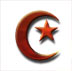 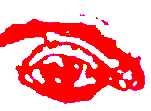 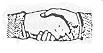 Salvation				ALLAH                                                                     Unity                                                                                                                                            MOORISH HOLY TEMPLE OF SCIENCE OF THE WORLD                                                                                                                                           FREE AND SUNDRY MOORISH SCIENCE TEMPLE OF AMERICA                                                                                                                       MOORISH DIVINE AND NATIONAL MOVEMENT OF NORTH AMERICA                                                                                                                  Branch Temple #2, Office - In Care of: 2188 White Oak Road, Kelly, North Carolina [28448] Office#: 910-364-9099                                                   HONOR BY: NORTH CAROLINA SECRETARY OF STATE as a separate civic-religious body politic and corporation with                             North Carolina Articles of Incorporation Document Id: C200817500218 SOSID: 1054723; NOT a 501c3INPROPRIA PERSONA SUI JURIS JUS SOLIS JUS SANGUANUS MOORISH HOLY TEMPLE OF SCIENCE OF THE WORLD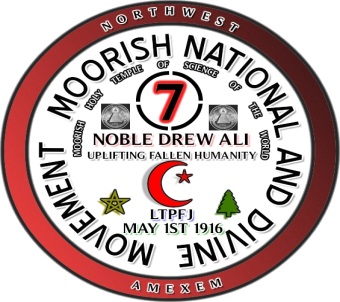 NATIONALITY INFORMATION FORMNational Information (Please write clearly)____________________     __________	  ____________     ______________      ___________________S.O.S. Filing #      	    Position	 First name	  Middle name	        Last nameTitle     __ Ali           __  Al         __ Bey         ___ Dey            ____ El              _____El-Bey __  Man	_               _____	               _________            _________        ________             __________________ Wo(mb)man     Height	    Weight	  Hair Color 	Eye Color	Date of Birthc/o _____________________________                 ____________________              _______________________ADDRESS				         TERRITORY/PROVINCE                REPUBLIC[                 ]              POSTAL ZONE					___________________________________________________	___________________________Autograph							DateAdditional InformationNames of Family members under 18 years of age______________________________________________________________________________________Full Christian Name			                 Full F.N.D.N.			.	Place of Birth		Time of Birth		Place of Birth		      Relation______________________________________________________________________________________Full Christian Name			                 Full F.N.D.N.			.	Place of Birth		Time of Birth		Place of Birth		      Relation______________________________________________________________________________________Full Christian Name			                 Full F.N.D.N.			.	Place of Birth		Time of Birth		Place of Birth		      Relation______________________________________________________________________________________Full Christian Name			                 Full F.N.D.N.			.	Place of Birth		Time of Birth		Place of Birth		      Relation______________________________________________________________________________________Full Christian Name			                 Full F.N.D.N.			.	Place of Birth		Time of Birth		Place of Birth		      Relation______________________________________________________________________________________Full Christian Name			                 Full F.N.D.N.			.	Place of Birth		Time of Birth		Place of Birth		      Relation______________________________________________________________________________________Full Christian Name			                 Full F.N.D.N.			.	Place of Birth		Time of Birth		Place of Birth		       Relation______________________________________________________________________________________Full Christian Name			                 Full F.N.D.N.			.	Place of Birth		Time of Birth		Place of Birth		      Relation______________________________________________________________________________________Full Christian Name			                 Full F.N.D.N.			.	Place of Birth		Time of Birth		Place of Birth		      Relation______________________________________________________________________________________Full Christian Name			                 Full F.N.D.N.			.	Place of Birth		Time of Birth		Place of Birth		      Relation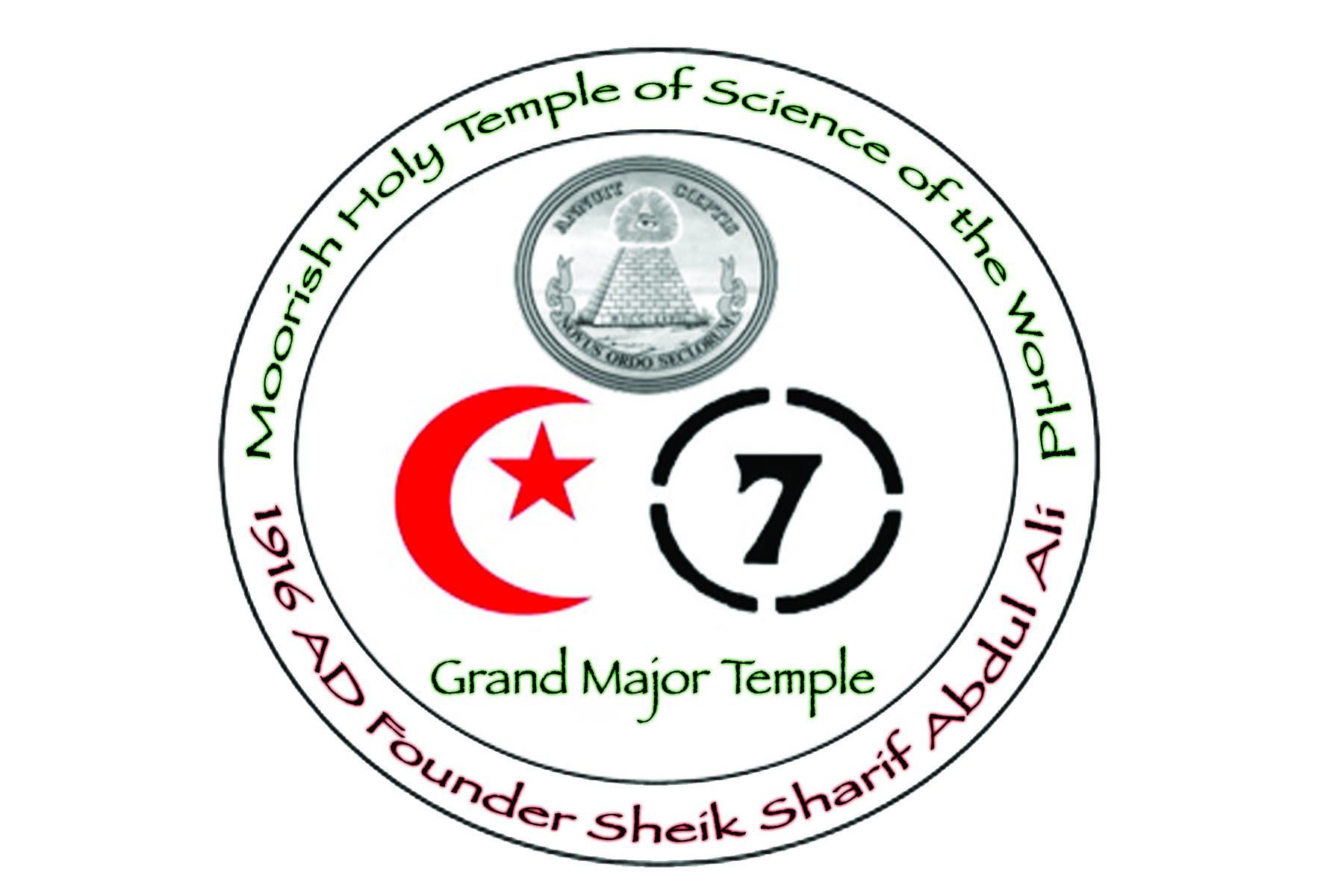 